ОП.02ПРОГРАММА УЧЕБНОЙ ДИСЦИПЛИНЫ ОП.02 СТРОИТЕЛЬНАЯ ГРАФИКА2019 год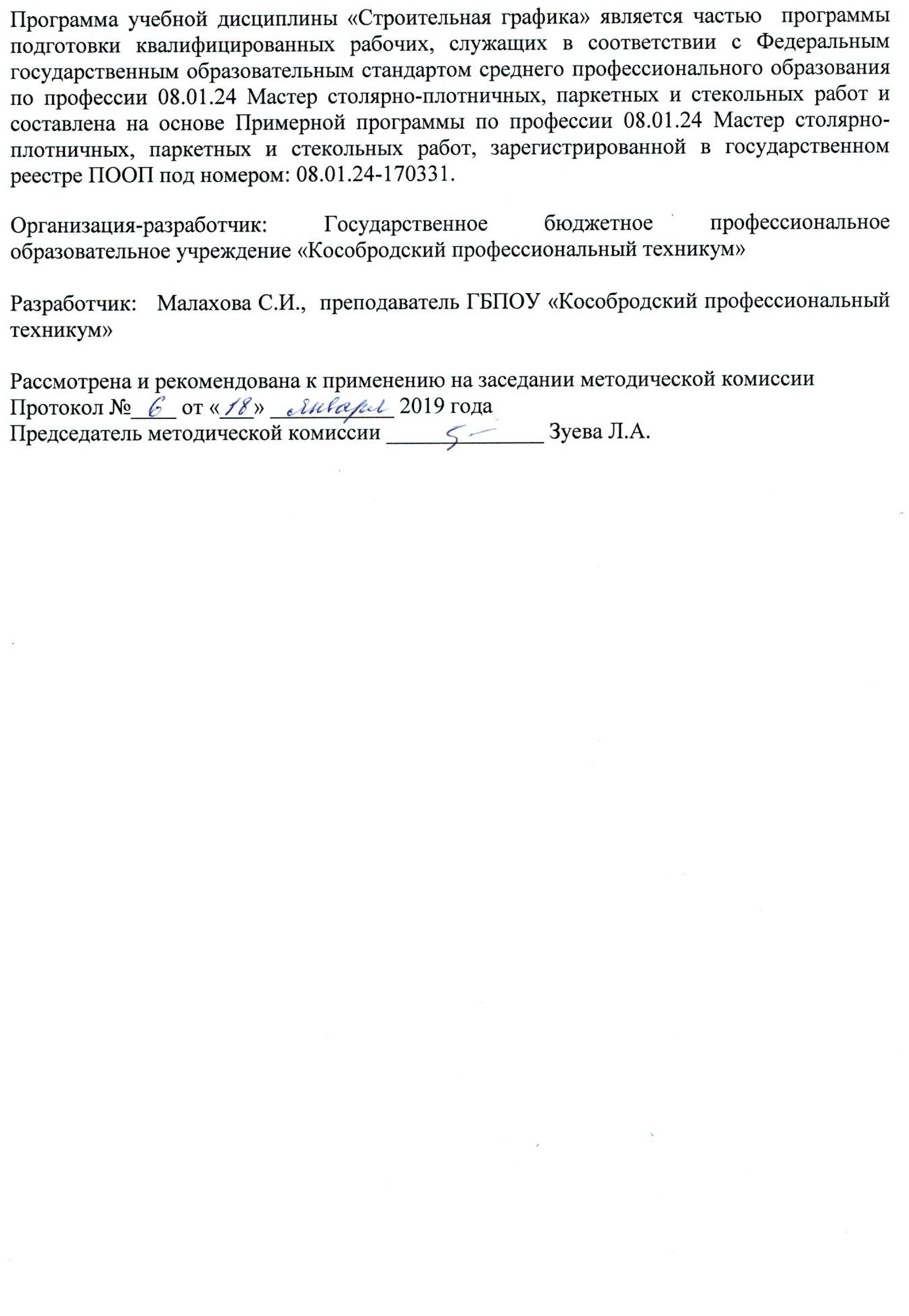 СОДЕРЖАНИЕ1. ОБЩАЯ ХАРАКТЕРИСТИКА ПРОГРАММЫ УЧЕБНОЙ ДИСЦИПЛИНЫСТРОИТЕЛЬНАЯ ГРАФИКА1.1. Область применения  рабочей программы Рабочая программа учебной дисциплины является частью  основной образовательной программы в соответствии с ФГОС СПО по профессии 08.01.24 Мастер столярно-плотничных, паркетных и стекольных работ. 1.2.Место дисциплины в структуре основной профессиональной образовательной программы: дисциплина входит в общепрофессиональный цикл. Учебная дисциплина «Строительная графика» наряду с учебными дисциплинами общепрофессионального цикла обеспечивает формирование общих и профессиональных компетенций для дальнейшего освоения профессиональных модулей.  1.3. Цель и планируемые результаты освоения учебной дисциплины:2. СТРУКТУРА И СОДЕРЖАНИЕ УЧЕБНОЙ ДИСЦИПЛИНЫ2.1. Объем учебной дисциплины и виды учебной работы2.2 Тематический план и содержание учебной дисциплины3. УСЛОВИЯ РЕАЛИЗАЦИИ ПРОГРАММЫ УЧЕБНОЙ ДИСЦИПЛИНЫ3.1. Для реализации программы учебной дисциплины предусмотрены следующиеспециальные помещения:кабинет «Основы строительного черчения»,оснащенный оборудованием:посадочные места по количеству обучающихся;рабочее место преподавателя;учебно-наглядные пособия;учебники и учебные пособия;плакаты;объёмные модели;комплект чертёжных инструментов и приспособлений.3.2. Информационное обеспечение реализации программыОсновные источники:1.Ивилян И.А., Кидалова Л.М. Технология плотничных, столярных, стекольных и паркетных работ. Практикум: учеб. пособие для студ. учреждений сред. проф. образования, М.: ИЦ «Академия», 2018г.2.Полежаев Ю.О. Основы строительного черчения: учебник для студ. учреждений сред. проф. образования, М.: ИЦ «Академия», 2018г.Дополнительные источники:1. Крейндлин Л.Н. Столярные, плотничные, стекольные и паркетные работы учеб. для нач.проф.образ. М.Проф.Обр.Издат.ИРПО 2010 2.Степанов Б.А. Материаловедение для профессий, связанных с обработкой древесины: учебник . М.: Издательский центр «Академия», 20103.Клюев Г.И. Мастер столярного и мебельного производства: учебное пособие. - М.: Издательский центр «Академия», 2010.4.Степанов Б.А. Выполнение столярных работ учебник . М.: Издательский центр «Академия», 20181.Рыкунин С.Н.  Технология деревообработки: учебник / С.Н. Рыкунин, Л.Н. Кандалина.  – М.: Издательский центр «Академия», 20053. Клюев Г.И. Справочник мастера столярного и мебельного производства, Учеб.пособие для нач.проф.образ. М.Издат.центр Академия 2008 4. КОНТРОЛЬ И ОЦЕНКА РЕЗУЛЬТАТОВ ОСВОЕНИЯ УЧЕБНОЙ ДИСЦИПЛИНЫстр.ПАСПОРТ РАБОЧЕЙ  ПРОГРАММЫ УЧЕБНОЙ ДИСЦИПЛИНЫ4СТРУКТУРА и содержание УЧЕБНОЙ ДИСЦИПЛИНЫ6условия реализации  учебной дисциплины8Контроль и оценка результатов Освоения учебной дисциплины9Код ПК, ОКУменияЗнанияОК 1 Распознавать задачу и/или проблему в профессиональном и/или социальном контексте;анализировать задачу и/или проблему и выделять её составные части; определять этапы решения задачи; выявлять и эффективно искать информацию, необходимую для решения задачи и/или проблемы;составить план действия; определить необходимые ресурсы;владеть актуальными методами работы в профессиональной и смежных сферах; реализовать составленный план; оценивать результат и последствия своих действий (самостоятельно или с помощью наставника)Актуальный профессиональный и социальный контекст, в котором приходится работать и жить; основные источники информации и ресурсы для решения задач и проблем в профессиональном и/или социальном контексте;алгоритмы выполнения работ в профессиональной и смежных областях; методы работы в профессиональной и смежных сферах; структуру плана для решения задач;порядок оценки результатов решения задач профессиональной деятельностиОК 2Определять задачи для поиска информации; определять необходимые источники информации; планировать процесс поиска; структурировать получаемую информацию; выделять наиболее значимое в перечне информации; оценивать практическую значимость результатов поиска; оформлять результаты поискаНоменклатура информационных источников применяемых в профессиональной деятельности;приемы структурирования информации; формат оформления результатов поиска информацииОК 5 Грамотно излагать свои мысли и оформлять документы по профессиональной тематике на государственном языке, проявлять толерантность в рабочем коллективеОсобенности социального и культурного контекста;               правила оформления документов и построения устных сообщенийОК 10Понимать общий смысл четко произнесенных высказываний на известные темы (профессиональные и бытовые),                                               понимать тексты на базовые профессиональные темы;участвовать в диалогах на знакомые общие и профессиональные темы;строить простые высказывания о себе и о своей профессиональной деятельности;кратко обосновывать и объяснять свои действия (текущие и планируемые);писать простые связные сообщения на знакомые или интересующие профессиональные темыПравила построения простых и сложных предложений на профессиональные темы; основные общеупотребительные глаголы (бытовая и профессиональная лексика); лексический минимум, относящийся к описанию предметов, средств и процессов профессиональной деятельности; особенности произношения; правила чтения текстов профессиональной направленностиПК 1.3.ПК 1.4.ПК 1.7.Пользоваться конструкторской, нормативно-технической и технологической документацией;читать чертежи, эскизы, схемы на столярные и мебельные изделия;применять масштабы и наносить размеры;составлять спецификацию строительных чертежей;выполнять чертежи и эскизы деталей, столярных изделий в соответствии с ЕСКД, ГОСТ и техническими  требованиямиОсновные правила выполнения и оформления чертежей;правила чтения чертежейПК 2.3.ПК 2.4. Пользоваться конструкторской, нормативно-технической и технологической документацией;читать чертежи, эскизы, схемы на плотничные изделия;применять масштабы и наносить размеры;составлять спецификацию строительных чертежей;выполнять чертежи и эскизы деталей, плотничных изделий в соответствии с ЕСКД, ГОСТ и техническими  требованиями.Основные правила выполнения и оформления чертежей;                правила чтения чертежейПК 4.4. Пользоваться конструкторской, нормативно-технической и технологической документацией;читать чертежи, эскизы, схемы на плотничные и мебельные изделия;применять масштабы и наносить размеры;составлять спецификацию строительных чертежей;выполнять чертежи и эскизы деталей, плотничных  изделий в соответствии с ЕСКД, ГОСТ и техническими  требованиямиосновные правила выполнения и оформления чертежей;                правила чтения чертежейВид учебной работыОбъем часовОбъем образовательной программы 36Самостоятельная работа 	4Всего занятий28в том числе:в том числе:Теоретическое обучение10Лабораторные работы и практические занятия18Промежуточная аттестация в форме дифференцированного зачета2Консультации2Наименование разделов и тем Содержание учебного материала, лабораторные работы и практические занятия, самостоятельная работа обучающихсяОбъем часовОсваиваемые элементы компетенцийТема 1.Общие сведенияо строительныхчертежахСодержание учебного материала6ОК 1,2,5,10ПК 1.3, 1.4,1.7,2.3, 2.4,4.4Тема 1.Общие сведенияо строительныхчертежахВиды строительных объектов. Стадиипроектирования.Архитектурно-строительные чертежи: понятие,содержание, виды, особенности, масштабы.Маркировка строительных чертежей. Чертежстроительного объекта. Монтажно-строительный чертеж.Понятие, назначение и виды чертежей планов,разрезов и фасадов зданий. Понятиекоординационных осей, их назначение имаркировка.Условные обозначения на строительныхчертежах: конструктивных элементов,санитарно-технических устройств, строительных материалов.4ОК 1,2,5,10ПК 1.3, 1.4,1.7,2.3, 2.4,4.4Тема 1.Общие сведенияо строительныхчертежахТематика практических занятий и лабораторных работУсловные обозначения на строительныхчертежах2ОК 1,2,5,10ПК 1.3, 1.4,1.7,2.3, 2.4,4.4Самостоятельная учебная работаСамостоятельная учебная работа2Тема 2.Правилапостроениястроительныхчертежей.Содержание учебного материала18ОК 1,2,5,10ПК 1.3, 1.4,1.7,2.3, 2.4,4.4Тема 2.Правилапостроениястроительныхчертежей.Основные правила построения чертежей.Алгоритм построения планов, фасадов,разрезов зданий.Алгоритм выполнения чертежей строительныхизделий и конструкций:- чертежи вертикальных ограждающихконструкций (разрезы по фундаменту, по стене);- чертежи столярных изделий;- развертки по стенам, полу и потолку.4ОК 1,2,5,10ПК 1.3, 1.4,1.7,2.3, 2.4,4.4Тема 2.Правилапостроениястроительныхчертежей.Тематика практических занятий и лабораторных работЧертеж плана зданияЧертеж фасада зданияЧертеж разреза зданияКомплексный чертеж здания14ОК 1,2,5,10ПК 1.3, 1.4,1.7,2.3, 2.4,4.4Самостоятельная учебная работаСамостоятельная учебная работа2Тема 3.Чтение чертежей.Содержание учебного материала4ОК 1,2,5,10ПК 1.3, 1.4,1.7,2.3, 2.4,4.4Тема 3.Чтение чертежей.Алгоритм чтения чертежей:чертежей общего вида;чертежей планов, фасадов, разрезов;рабочих чертежей конструктивных элементов и узлов.Схемы: понятие, назначение, виды. Алгоритмчтения схем.2ОК 1,2,5,10ПК 1.3, 1.4,1.7,2.3, 2.4,4.4Тема 3.Чтение чертежей.Тематика практических занятий и лабораторных работЧтение строительных чертежей.Чтение схем.2ОК 1,2,5,10ПК 1.3, 1.4,1.7,2.3, 2.4,4.4КонсультацииКонсультации2Дифференцированный зачетДифференцированный зачет2Результаты обученияКритерии оценкиМетоды оценкиЗнанияВыбирать способырешения задачпрофессиональнойдеятельности,применительно кразличным контекстам.Порядок выполнения и оценки результатоврешения задач в профессиональнойдеятельностиТестированиеОценка в рамкахтекущего контроляРезультатывыполненияграфических работОсуществлять поиск,анализ и интерпретациюинформации,необходимой длявыполнения задачпрофессиональнойдеятельности.Номенклатура информационных источниковприменяемых в профессиональнойдеятельности;приемы структурирования информации;формат оформления результатов поискаинформацииТестированиеОценка в рамкахтекущего контроляРезультатывыполненияграфических работОсуществлять устную и письменнуюкоммуникацию нагосударственном языке с учетом особенностейсоциального икультурного контекста.Правила оформления конструкторскихдокументов.ТестированиеОценка в рамкахтекущего контроляРезультатывыполненияграфических работПользоватьсяпрофессиональнойдокументацией нагосударственном ииностранном языке.Правила построения простых и сложных предложений на профессиональные темы;правила чтения чертежей и текстовпрофессиональной направленностиТестированиеОценка в рамкахтекущего контроляРезультатывыполненияграфических работУменияВыбирать способырешения задачпрофессиональнойдеятельности,применительно кразличным контекстам.Распознавать задачу и/или проблему впрофессиональном и/или социальномконтексте;анализировать задачу и/или проблему ивыделять её составные части; определять этапы решения задачи;выявлять и эффективно искать информацию, необходимую для правильного выполнения графической работы;составить алгоритм выполнения работы;владеть актуальными методами выполнения и чтения чертежей;оценивать результат и последствия своих действий (самостоятельно или с помощью наставника)Оценка результатоввыполненияграфических работОсуществлять поиск,анализ и интерпретациюинформации,необходимой длявыполнения задачпрофессиональнойдеятельности.Определять задачи для поиска информации;определять необходимые источникиинформации;планировать процесс поиска;структурировать получаемую информацию;выделять наиболее значимое в перечнеинформации;оценивать практическую значимостьрезультатов поиска;оформлять результаты поискаОценка результатоввыполненияграфических работОсуществлять устную и письменнуюкоммуникацию нагосударственном языке с учетом особенностей социального икультурного контекста.Грамотно оформлять конструкторскую и проектную документацию в соответствии с ЕСКДОценка результатоввыполненияграфических работПользоватьсяпрофессиональнойдокументацией нагосударственном ииностранном языке.Понимать общий смысл четко произнесенных высказываний на известные темы (профессиональные и бытовые), понимать тексты на базовые профессиональные темы;участвовать в диалогах на знакомые общие и профессиональные темы;кратко обосновывать и объяснить своидействия (текущие и планируемые);Оценка результатоввыполненияграфических работ